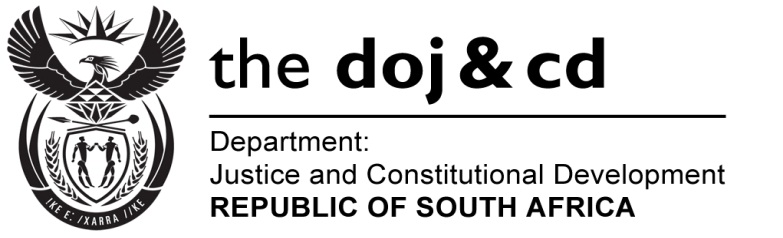 Private Bag X276, , 0001, Tel (012) 406 4669, Fax (012) 406 4680Private Bag X256, , 8000, Tel (021) 467 1700 Fax (021) 467 1730Memorandum from the Parliamentary OfficeNATIONAL ASSEMBLYFOR WRITTEN REPLYQUESTION 938DATE OF PUBLICATION OF INTERNAL QUESTION PAPER: 11/04/2016(INTERNAL QUESTION PAPER 10 OF 2016)DATE OF SUBMISSION: 25 APRIL 2016Mr T J Brauteseth (DA) to ask the Minister of Justice and Correctional Services:Has (a) he and/or (b) his Deputy Ministers ever (i) met with any (aa) member, (bb) employee and/or (cc) close associate of the Gupta family and/or (ii) attended any meeting with the specified persons (aa) at the Gupta’s Saxonwold Estate in Johannesburg or (bb) anywhere else since taking office; if not, what is the position in this regard; if so, in each specified case, (aaa) what are the names of the persons who were present at each meeting, (bbb)(aaaa) when and (bbbb) where did each such meeting take place and (ccc) what was the purpose of each specified meeting?NW1066EREPLY:Neither I nor my Deputy Ministers have met with any member, employee or close associate of the Gupta family and/or attended a meeting with the specified persons at the Gupta’s Saxonwold Estate in .